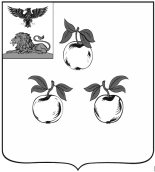 Избирательная комиссия муниципального района «Корочанский район» Белгородской областиПОСТАНОВЛЕНИЕ 21 октября 2019 года								№ 31/191-3г. КорочаО внесении изменений в положение «О проведении муниципального этапа Всероссийской олимпиады школьников по вопросам избирательного права и избирательного процесса в 2019-2020 учебном году»На основании постановления Избирательной комиссии Белгородской области от 8 октября 2019 года № 109/990-6, постановления Центральной избирательной комиссии Российской Федерации от 25 сентября 2019 года          № 228/1718-7 «О проведении Всероссийской олимпиады школьников по вопросам избирательного права и избирательного процесса», пункта 2.8 Плана мероприятий по повышению правовой культуры избирателей (участников референдума) и других участников избирательного процесса, обучению кадров избирательных комиссий, мониторингу и совершенствованию избирательных технологий в Белгородской области на 2019 год, утвержденного постановлением Избирательной комиссии Белгородской области от 30 января 2019 года № 99/901-6, избирательная комиссия муниципального района «Корочанский район» постановляет:1.	Пункт 1.3. положения о проведении муниципального этапа Всероссийской олимпиады школьников по вопросам избирательного права и избирательного процесса в 2019-2020 учебном году изложить в следующей редакции:1 этап - школьный, проводится 25 октября 2019 года в общеобразовательных учреждениях;2 этап – муниципальный, олимпиаду проводит избирательная комиссия района и управление образования 10 декабря 2019 года; 3 этап – региональный (отборочный), проводится 18 декабря 2019 года на уровне Белгородской области. 2. Пункт 3.6 положения изложить в следующей редакции: «Олимпиадные задания школьного муниципального и регионального этапов Олимпиады включают 20 тестовых вопросов, пять ситуационных задач и написание эссе (творческое задание) по актуальным вопросам избирательного права и избирательного процесса». 3. Разместить настоящее постановление на официальном web-сайте органов местного самоуправления муниципального района «Корочанский район» Белгородской области http://www.korocha.ru/. 	4. Контроль за выполнением настоящего постановления возложить на председателя избирательной комиссии муниципального района «Корочанский район» И.И. Масленникову.Председательизбирательной комиссиимуниципального района«Корочанский район»							И.И. Масленникова Секретарьизбирательной комиссиимуниципального района«Корочанский район»							Н.С. Цоцорина